РОССИЙСКАЯ  ФЕДЕРАЦИЯ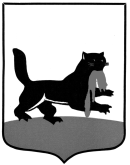 г. ИркутскГ О Р О Д С К А Я   Д У М А  Р Е Ш Е Н И Е О внесении изменений в решениеДумы города Иркутска от 25 декабря 2015 года№ 006-20-160258/5 «О комитете по градостроительной политике администрации города Иркутска»Принято на   47  заседании  Думы города Иркутска  6 созыва                 «  31  »     _  мая  _      2018 г.В связи с перераспределением полномочий между структурными подразделениями администрации города Иркутска, руководствуясь статьями 16, 35 Федерального закона «Об общих принципах организации местного самоуправления в Российской Федерации», статьями 31, 32 Устава            города Иркутска, Дума города Иркутска Р Е Ш И Л А:Внести в решение Думы города Иркутска от 25 декабря 2015 года     № 006-20-160258/5 «О комитете по градостроительной политике администрации города Иркутска»  с последними изменениями, внесенными решением Думы города Иркутска от 4 мая 2018 года  № 006-20-460708/8   (далее - решение), следующие изменения: подпункт 2.1.14 пункта 2.1 раздела 2 Приложения № 1 к решению исключить;подпункт 3.1.61¹ пункта 3.1 раздела 3 Приложения № 1 к решению исключить;подпункт 3.1.61² пункта 3.1 раздела 3 Приложения № 1 к решению исключить.Настоящее Решение вступает в силу с  1 сентября 2018 года.3. Администрации города Иркутска:1) опубликовать настоящее Решение;2) внести в оригинал решения Думы города Иркутска от                            25 декабря 2015 года № 006-20-160258/5 «О комитете по градостроительной политике администрации города Иркутска» информационную справку о дате внесения в него изменений настоящим Решением.«  07   »        июня         2018 г.№ 006 - 20 - 470728/8Председатель Думы города Иркутска _______________Е.Ю. Стекачев         Мэр города Иркутска                                                                       ____________ Д.В. Бердников